ŽÁDOST O ZMĚNU SMLOUVY O SDRUŽENÝCH SLUŽBÁCH DODÁVKY ELEKTŘINY/PLYNU (dále jen „Žádost“)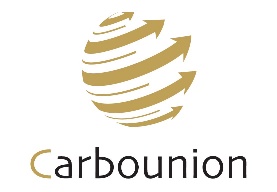 Uvedené údaje od odběratele budou použity na uzavření smlouvy (dále jen „Smlouva“) mezi společností CARBOUNION BOHEMIA,spol. s r.o. (dále jen „CB“) a Odběratelem.ODBĚRATEL:Příjmení, Jméno, Titul/Obchodní firma:      	Číslo smlouvy CB:      Datum narození/IČO:      	Telefon (nutné pro případné nesrovnalosti v žádosti):      E-mail:      SPECIFIKACE ODBĚRNÉHO MÍSTA (DÁLE JEN „OM“)Elektřina - EAN: 8591824     	Adresa OM:      Plyn - EIC: 27ZG     	Adresa OM:      ODBĚRATEL ŽÁDÁ O ZMĚNU SMLOUVY V OM TĚCHTO DŮVODU:ZMĚNA JMÉNA/NÁZVUNové jméno:      	Název firmy:      ZMĚNA ADRESY: změna korespondenční adresy	 změna trvalé adresy		 změna adresy OM	Nová adresaObec:      	Ulice:       Č. pop. /o.:      	PSČ:      ZMĚNA PLATEBNÍCH PODMÍNEK SIPO (jen zálohy) 		Spojovací číslo:       Bankovní inkaso 		Číslo bankovního účtu/kód banky:      /    	 Bankovní převod 		Číslo bankovního účtu/kód banky:      /    ZMĚNA VÝŠE ZÁLOHYPeriodicita:	  měsíčné	 čtvrtletněNová výše zálohy:       KčDůvod:      	ZMĚNA TECHNICKÝCH ÚDAJŮ*(*Při změně sazby/jističe musí zákazník splnit podmínky Provozovatele distribuční soustavy)ELEKTŘINA Změna způsobu připojení – požadovaný způsob připojení:	  1 - fázové 	 3 – fázové Snížení hodnoty hlavního jističe – požadovaná hodnota hlavního jističe před elektroměrem:     A Zvýšení hodnoty hlavního jističe – požadovaná hodnota hlavního jističe před elektroměrem:     A Změna distribuční sazbyPožadovaná distribuční sazba: 	Domácnost     	Obchodní firma  Hodnoty elektroměru ke dni požadované změny mezi D01-D02d/C01d-C02d-C03d:Číslo elektroměru: N      Fakturovat dle těchto odečtených hodnot: VT       kWh, 	NT       kWhZákazník musí přiložit jako přílohu této žádosti: Smlouvu připojení a Revizní správu – nepředkládá se u změny mezi D01d-D02d/C01d-C02d-C03d.PLYNNový charakter spotřeby:	 vařím		 ohřívám vodu		 topím 	 technologiePoužívané plynové spotřebiče (druh, počet, příkon):      Nové plynové spotřebiče (druh, počet, příkon):      Předpokládaná roční spotřeba:       kWhPoznámka      ZÁVĚREČNÍ USTANOVENÍOdběratel souhlasí s tím a bere na vědomí, že CB tuto Žádost vyřídí v souladu s uzavřenou Smlouvou, Všeobecnými obchodními podmínkami dodávky elektřiny (VOPE)/plynu (VOPP) a platnou legislativou. Jestliže bude Žádost obsahovat neúplné či chybné údaje nebo bude Žádost bez požadovaných přiložených dokladů, nemusí CB Žádost vyřídit. Za uvedení správných a úplných údajů v Žádosti odpovídá Odběratel. CB neodpovídá za škody vzniklé případnou nesprávností nebo neúplností uvedených údajů.V      	dne      	Za odběratele/razítko